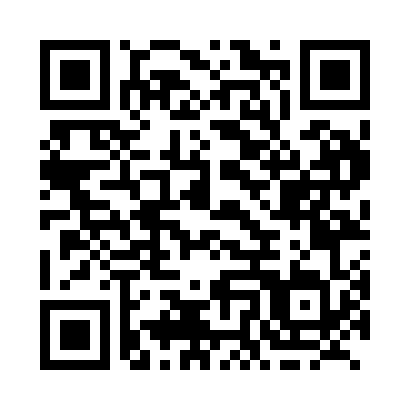 Prayer times for Philipsville, Ontario, CanadaMon 1 Jul 2024 - Wed 31 Jul 2024High Latitude Method: Angle Based RulePrayer Calculation Method: Islamic Society of North AmericaAsar Calculation Method: HanafiPrayer times provided by https://www.salahtimes.comDateDayFajrSunriseDhuhrAsrMaghribIsha1Mon3:305:241:096:308:5410:472Tue3:315:241:096:308:5310:463Wed3:325:251:096:308:5310:464Thu3:335:251:096:308:5310:455Fri3:345:261:096:308:5210:446Sat3:355:271:106:308:5210:447Sun3:365:271:106:298:5210:438Mon3:375:281:106:298:5110:429Tue3:385:291:106:298:5110:4110Wed3:405:301:106:298:5010:4011Thu3:415:311:106:298:5010:3912Fri3:425:311:106:288:4910:3813Sat3:445:321:106:288:4810:3714Sun3:455:331:116:288:4810:3515Mon3:465:341:116:278:4710:3416Tue3:485:351:116:278:4610:3317Wed3:495:361:116:278:4510:3218Thu3:515:371:116:268:4410:3019Fri3:525:381:116:268:4410:2920Sat3:545:391:116:258:4310:2721Sun3:555:401:116:258:4210:2622Mon3:575:411:116:248:4110:2423Tue3:595:421:116:248:4010:2324Wed4:005:431:116:238:3910:2125Thu4:025:441:116:228:3810:2026Fri4:035:451:116:228:3710:1827Sat4:055:461:116:218:3610:1628Sun4:075:471:116:218:3410:1529Mon4:085:481:116:208:3310:1330Tue4:105:491:116:198:3210:1131Wed4:125:511:116:188:3110:09